1	مقدمةتعتبر موارد الترقيم والتسمية والعنونة وتحديد الهوية (NNAI) موارد طبيعية محدودة في سياق الوضع الحالي للبنى التحتية والمرافق والخدمات ومستقبلها المنظور على المدى المتوسط والبعيد، حيث يزداد الطلب على هذه الموارد بشكل كبير، في حين أن معالجة التغيرات الرئيسية في البنى التحتية وتقديم الخدمات قد يكون مكلفاً ولا يمكن تطبيقه عملياً لاستيعاب عمليات التوسع في نطاق هذه الموارد. وبالتالي من المتوقع أن يستمر اعتبار الموارد الدولية للترقيم والتسمية والعنونة وتحديد الهوية (NNAI) بمثابة موارد طبيعية محدودة لفترة زمية كبيرة، وأنها قد تتعرض للنضوب إذا لم تستخدم بكفاءة. وجدير بالملاحظة أن تطور الاتصالات من آلة إلى آلة (M2M) وتطبيقات إنترنت الأشياء (IoT) وخدماتها قد أدى إلى تصاعد الطلب على هذه الموارد.لذلك، من المهم ضمان أن يتسم تخصيص وإدارة الموارد الدولية للترقيم والتسمية والعنونة وتحديد الهوية (NNAI) للاتصالات الدولية بالكفاءة وعدم التمييز، وأن لا يساء استعمالها أو استغلالها، مع مراعاة دور مدير مكتب تقييس الاتصالات والتأكيد على هذا الدور في هذا الخصوص. فبناء الثقة في الموارد المخصصة للترقيم والتسمية والعنونة وتحديد الهوية (NNAI) يكتسي أهمية كبيرة لضمان التوصيل العالمي للاتصالات وردع الاحتيال.2	المقترحيؤكد التعديل المقترح للقرار 20 على أهمية موارد الترقيم والتسمية والعنونة وتحديد الهوية (NNAI) باعتبارها موارد طبيعية محدودة في السياق الحالي وفي المستقبل على المدى المتوسط والبعيد، ونظراً لتزايد تصاعد الطلب عليها؛ وأن على لجان الدراسات لقطاع تقييس الاتصالات أن تضع توصيات تساعد في ردع سوء استعمال هذه الموارد وبناء الثقة بشأنها. كما يهدف إلى تقديم المشورة إلى مدير مكتب تقييس الاتصالات بشأن وضع وتشغيل قاعدة بيانات خاصة بخطط الترقيم الوطنية، وبالدول الأعضاء فيما يتعلق بالمشتركين في الاتصالات المتنقلة، في سبيل بناء الثقة بهذه الموارد.MOD	AFCP/42A20/1القـرار 20 (المراجَع في )إجراءات تخصيص وإدارة الموارد الدولية للترقيم والتسمية
والعنونة وتحديد الهوية (NNAI) في مجال الاتصالات(هلسنكي، 1993؛ جنيف، 1996؛ مونتريال، 2000؛ فلوريانوبوليس، 2004؛ جوهانسبرغ، 2008؛ دبي، 2012)إن الجمعية العالمية لتقييس الاتصالات ()،إذ تقر أ )	بالقواعد ذات الصلة من لوائح الاتصالات الدولية بشأن سلامة موارد الترقيم؛ب)	بالتعليمات الواردة في القرارات التي اعتمدتها مؤتمرات المندوبين المفوضين بشأن استقرار خطط الترقيم ولا سيما ITU-T E.164، وبالتحديد في القرار 133 (المراجَع في) لمؤتمر المندوبين المفوضين حيث يقرر أن يكلف الأمين العام ومديري المكاتب: "باتخاذ كل ما يلزم من إجراءات لضمان الحفاظ على سيادة الدول الأعضاء في الاتحاد فيما يتعلق بخطط الترقيم التي تنص عليها التوصية ITU-T E.164 أياً كانت التطبيقات التي تستخدم فيها"،وإذ تلاحظ أ )	أن الإجراءات التي تحكم تخصيص وإدارة الموارد الدولية للترقيم والتسمية والعنونة وتحديد الهوية (NNAI) والرموز المتصلة بها (مثل الرموز القُطرية الهاتفية الجديدة، ورموز جهات المقصد للتلكس، ورموز مناطق/شبكات التشوير والرموز القُطرية للبيانات والرموز القُطرية للاتصالات المتنقلة وتحديد الهوية) منصوص عليها في توصيات قطاع تقييس الاتصالات ضمن السلاسل ITU-T E وITU-T F وITU-T Q وITU-T X؛ب)	أن المبادئ الخاصة بالخطط المستقبلية للترقيم والتسمية والعنونة وتحديد الهوية للتعامل مع الخدمات أو التطبيقات الجديدة والإجراءات المتصلة بتخصيص موارد الترقيم والتسمية والعنونة وتحديد الهوية بما يلبي احتياجات الاتصالات الدولية ستجري دراستها طبقاً لهذا القرار ولبرنامج العمل الذي وافقت عليه هذه الجمعية بالنسبة للجان الدراسات التابعة لقطاع تقييس الاتصالات (ITU-T)؛ج)	عمليات النشر الجارية لشبكات الجيل التالي والشبكات المستقبلية (FN) والشبكات القائمة على بروتوكول الإنترنت؛د )	أن العديد من الموارد الدولية للترقيم والتسمية والعنونة وتحديد الهوية في مجال الاتصالات توضع وتحدّث في لجان دراسات قطاع تقييس الاتصالات، وهي تستعمل على نطاق واسع؛ﻫ )	أن السلطات الوطنية المسؤولة عن تخصيص موارد الترقيم والتسمية والعنونة وتحديد الهوية، بما في ذلك رموز تشوير مناطق/شبكات التشوير في التوصية ITU-T Q.708 والرموز القُطرية للبيانات في التوصية ITU-T X.121، تشارك عادة في لجنة الدراسات 2 لقطاع تقييس الاتصالات؛و )	أن من المصلحة المشتركة للدول الأعضاء وأعضاء قطاع تقييس الاتصالات أن تكون التوصيات والمبادئ التوجيهية المتعلقة بالموارد الدولية للترقيم والتسمية والعنونة وتحديد الهوية في مجال الاتصالات:’1‘	معروفة وموضع الاعتراف والتطبيق لدى الجميع؛’2‘	ومستعملة كوسيلة لبناء واستمرار ثقة الجميع في الخدمات ذات الصلة؛‘3’	وأن تتناول استعمال هذه الموارد؛ز )	المادتين 14 و15 من اتفاقية الاتحاد بشأن أنشطة لجان الدراسات التابعة لقطاع تقييس الاتصالات ومسؤوليات مدير مكتب تقييس الاتصالات، على التوالي،وإذ تضع في اعتبارها أ )	أن تخصيص الموارد الدولية للترقيم والتسمية والعنونة وتحديد الهوية هو من مسؤوليات مدير مكتب تقييس الاتصالات والإدارات المختصة؛ب)	النمو العالمي لعدد مشتركي الخدمات المتنقلة والإنترنت وتقارب خدمات الاتصالاتتقرر أن تُكلّف1	مدير مكتب تقييس الاتصالات، بأن يقوم، قبل تخصيص، و/أو إعادة تخصيص و/أو استعادة الموارد الدولية للترقيم والتسمية والعنونة وتحديد الهوية، بالتشاور مع:’1‘	رئيس لجنة الدراسات 2، مع الاتصال برؤساء لجان الدراسات الأخرى ذات الصلة أو مع الممثل المفوض من رئيس لجنة الدراسات 2، إذا لزم الأمر؛’2‘	والإدارات المختصة؛’3‘	و/أو الجهة المصرح لها طالبة/صاحبة التخصيص عندما يلزم إجراء اتصال مباشر مع مكتب تقييس الاتصالات لكي تؤدي مسؤولياتها.ويأخذ المدير بعين الاعتبار، في مداولاته ومشاوراته، المبادئ العامة لتخصيص موارد الترقيم والتسمية والعنونة وتحديد الهوية، والأحكام ذات الصلة من توصيات قطاع تقييس الاتصالات في السلاسل ITU-T E- وITU-T F- وITU-T Q- وITU-T X-، وتلك التي سوف تعتمد؛2	لجنة الدراسات 2، مع الاتصال برؤساء لجان الدراسات الأخرى ذات الصلة، بأن تقدم لمدير مكتب تقييس الاتصالات:’1‘	المشورة بشأن الجوانب التقنية والوظيفية والتشغيلية في تخصيص و/أو إعادة تخصيص و/أو استعادة الموارد الدولية للترقيم والتسمية والعنونة وتحديد الهوية طبقاً للتوصيات ذات الصلة، على أن تأخذ في الاعتبار نتائج أي دراسات جارية؛’2‘	المعلومات والإرشاد في حالات الشكاوى المبلغة عن سوء استعمال موارد ترقيم الاتصالات الدولية، بما فيها موارد الترقيم والتسمية والعنونة وتحديد الهوية؛3	مدير مكتب تقييس الاتصالات، بالتعاون الوثيق مع لجنة الدراسات 2 وأي لجنة دراسات أخرى ذات صلة، بمتابعة سوء استعمال أي مورد من موارد الترقيم والتسمية والعنونة وتحديد الهوية، وإبلاغ مجلس الاتحاد بناءً على ذلك؛4	مدير مكتب تقييس الاتصالات بأن يتخذ التدابير والإجراءات اللازمة عندما تقوم لجنة الدراسات 2، مع الاتصال بلجان الدراسات الأخرى ذات الصلة، بتقديم المعلومات والمشورة والإرشاد وفقاً لما جاء أعلاه في الفقرتين 2 و3 تحت تقرر أن تكلف؛5	لجنة الدراسات 2 بأن تدرس على وجه السرعة الإجراء اللازم لكفالة المحافظة تماماً على سيادة الدول الأعضاء في الاتحاد فيما يتعلق بخطط الترقيم والتسمية والعنونة وتحديد الهوية للرموز القُطرية بما في ذلك بروتوكول الترقيم الإلكتروني (ENUM)، على النحو المنصوص عليه في التوصية ITU-T E.164 وغيرها من التوصيات والإجراءات ذات الصلة، ويشمل ذلك سبل وأساليب معالجة ومكافحة أي سوء استعمال لموارد الترقيم والتسمية والعنونة وتحديد الهوية أو سوء استعمال نغمات وإشارات سير المكالمات، عن طريق صياغة قرار مناسب مقترح و/أو صياغة واعتماد توصية لتحقيق هذا الهدف___________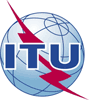 الجمعية العالمية لتقييس الاتصالات (WTSA-16)الحمامات، 25 أكتوبر - 3 نوفمبر 2016الجمعية العالمية لتقييس الاتصالات (WTSA-16)الحمامات، 25 أكتوبر - 3 نوفمبر 2016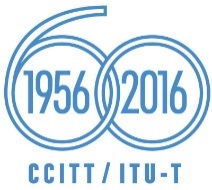 الجلسة العامةالجلسة العامةالإضافة 20
للوثيقة 42-Aالإضافة 20
للوثيقة 42-A10 أكتوبر 201610 أكتوبر 2016الأصل: بالإنكليزيةالأصل: بالإنكليزيةإدارات الاتحاد الإفريقي للاتصالاتإدارات الاتحاد الإفريقي للاتصالاتإدارات الاتحاد الإفريقي للاتصالاتإدارات الاتحاد الإفريقي للاتصالاتمقترح لتعديل القرار 20 - إجراءات تخصيص وإدارة الموارد الدولية للترقيم والتسمية والعنونة وتحديد الهوية (NNAI) في مجال الاتصالاتمقترح لتعديل القرار 20 - إجراءات تخصيص وإدارة الموارد الدولية للترقيم والتسمية والعنونة وتحديد الهوية (NNAI) في مجال الاتصالاتمقترح لتعديل القرار 20 - إجراءات تخصيص وإدارة الموارد الدولية للترقيم والتسمية والعنونة وتحديد الهوية (NNAI) في مجال الاتصالاتمقترح لتعديل القرار 20 - إجراءات تخصيص وإدارة الموارد الدولية للترقيم والتسمية والعنونة وتحديد الهوية (NNAI) في مجال الاتصالاتتقترح هذه المساهمة مراجعة القرار 20 للجمعية العالمية لتقييس الاتصالات لعام 2012 لمراعاة التطور في موارد الترقيم والتسمية والعنونة وتحديد الهوية (NNAI) والتأكيد على أن هذه الموارد محدودة في سياق الوضع الحالي للبنى التحتية والمرافق والخدمات ومستقبلها المنظور على المدى المتوسط والبعيد، وأنه ينبغي بالتالي إدارتها واستعمالها بكفاءة لتجنب نضوبها، وتناول التدابير الضرورية التي ينبغي أن تراعيها الدول الأعضاء والاتحاد من أجل تجنب سوء استعمال وسوء استغلال هذه الموارد.ملخص: